РОССИЙСКАЯ ФЕДЕРАЦИЯИвановская область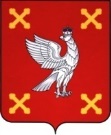 Администрация  Шуйского муниципального районаПОСТАНОВЛЕНИЕот  15.10. 2020   № 615-пг. ШуяО внесении изменений в постановление Администрации Шуйского муниципального района  от 21.10.2016 № 527-п «Об утверждении Перечня муниципальных программ Шуйского муниципального района»Руководствуясь Федеральным законом от 06.10.2003 № 131-ФЗ «Об общих принципах организации местного самоуправления в Российской Федерации», в соответствии со статьей 179 Бюджетного кодекса Российской Федерации, постановлением от 04.10.2016 № 493-п «Об утверждении Порядка принятия решений о разработке, формирования, реализации и проведения оценки эффективности реализации муниципальных программ Шуйского муниципального района» Администрация Шуйского муниципального района  постановляет:1. Внести изменение в постановление Администрации Шуйского муниципального района от 21.10.2016 № 527-п «Об утверждении Перечня муниципальных программ Шуйского муниципального района», изложив приложение к постановлению в новой редакции (прилагается).2. Контроль за исполнением настоящего постановления возложить на заместителя главы администрации, начальника отдела экономического развития Климова Д.А.3. Постановление вступает в силу с момента официального опубликования и распространяется на правоотношения, возникшие при составлении бюджета Шуйского муниципального района, начиная с формирования бюджета Шуйского муниципального района на 2021 год и на плановый период 2022 и 2023 годов.И.о.Главы Шуйского муниципального района		     О.А.Соколова